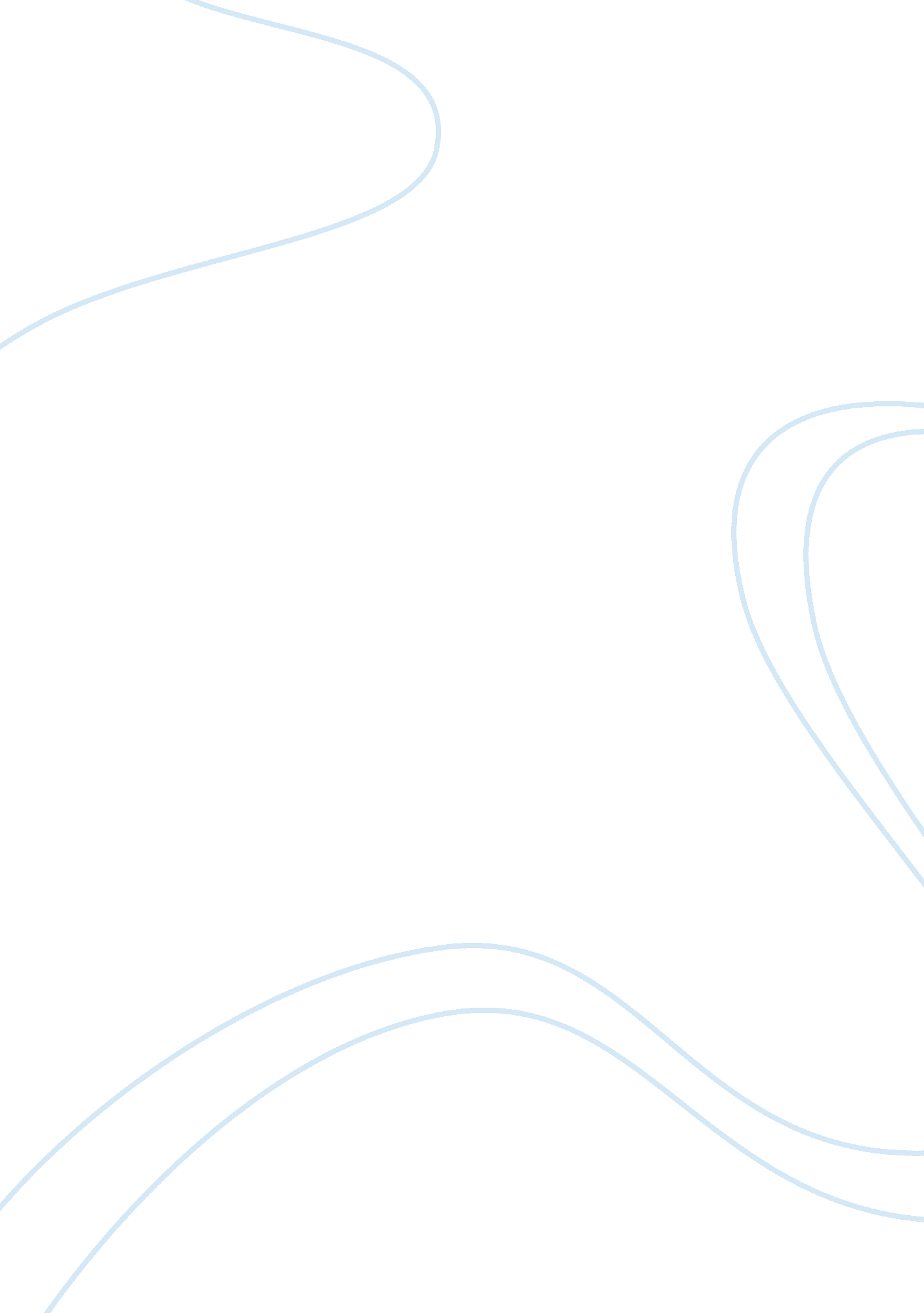 Personal reflection on education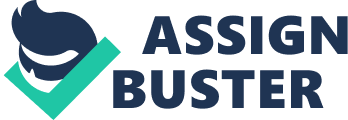 Personal Reflection Staying connected to the educational environment is one of the priorities of my life. I have been interested in acquiring knowledge and achieving degrees from various reputable institutions for the success in professional life. Knowing the importance of knowledge and education, I am opting for majors from the Strayer University. The basic aim that drew my attention towards acquiring this degree is the course’s compatibility with the requirements of my life. I expect to acquire knowledgeable concepts, information and tactics to improve my planning and development skills in career, educational and personal life. There is always a room for improvement and I feel that nothing but education can fill the existing gap. By participating in the educational program at Strayer University, I would be able to polish my existing abilities and would learn to use the new concepts in my practical life. Knowing the value of the degree that will be awarded from Strayer University, I expect to get a reputable post in a well known organization. I expect that the masters’ degree programme at Strayer University will provide me with better professional career and will assist me throughout my working life by the knowledge it will give. I also expect to use the concepts being taught and the experience gained in my regular life. The reason for choosing Strayer University is the goodwill that it has earned through years of excellent teaching. The high achievers being qualified for degrees from this university are being called in by various organizations. The excellence of the university, hence, becomes a part of the students’ name and the student becomes an efficient professional in his latter life. Hence, I have chosen this university for the knowledge it conveys and the experiences it transfers in the students. I work for the Saudi Embassy as a captain in Saudi Army. This degree would also be helpful in getting a promotion from a captain to a major’s post. The requirements set by the organization to acquire higher degrees led me to pursue this programme. My goal oriented nature pushed me to United States in order to attain the desired educational degree and increase the likelihood of promotion which is accompanied by my hardworking nature. The first quarter of my degree course brought about many changes including the personality changes involving my modified behaviour with others due to regular interaction with people from diverse backgrounds. I have come across people from different cultural, social and economic backgrounds and their distinct attitudes helped me in developing the stance of tolerance, flexibility of attitude and behaviour. I personally believe that this degree is helpful in polishing my existing knowledge and concepts. The learning environment provided at Strayer University is another important feature which helped me in changing the negative traits of my personality. The regular assessments, assignments and interesting lectures motivate me to study and struggle more. I aim to complete my degree in the coming 3 years and achieve the objective of getting promoted to the post of a Major in the army. 